Дистант. Подготовительный класс. Домашнее задание от 20.05.20Тональность Соль мажорФото: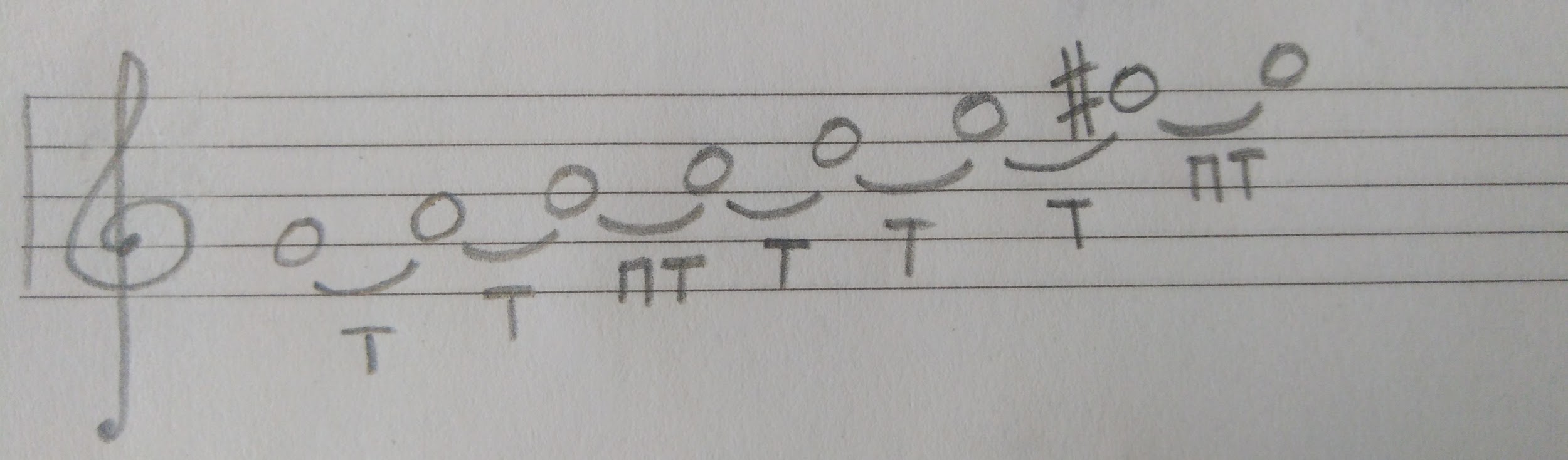 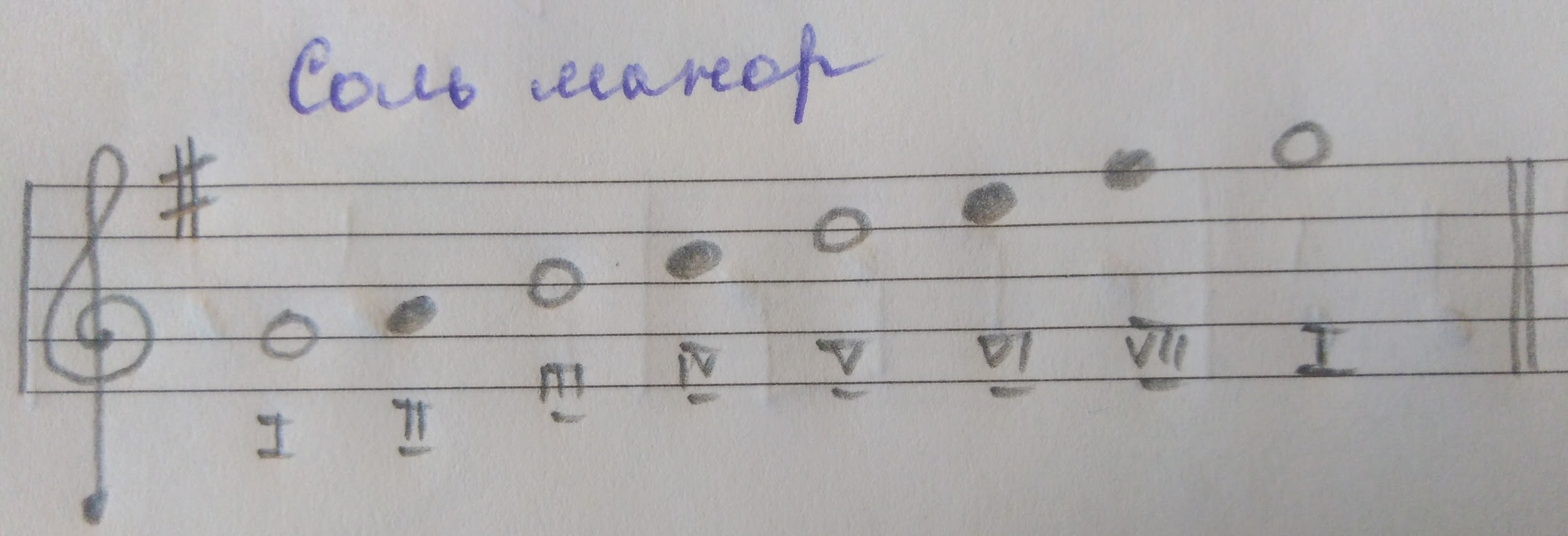 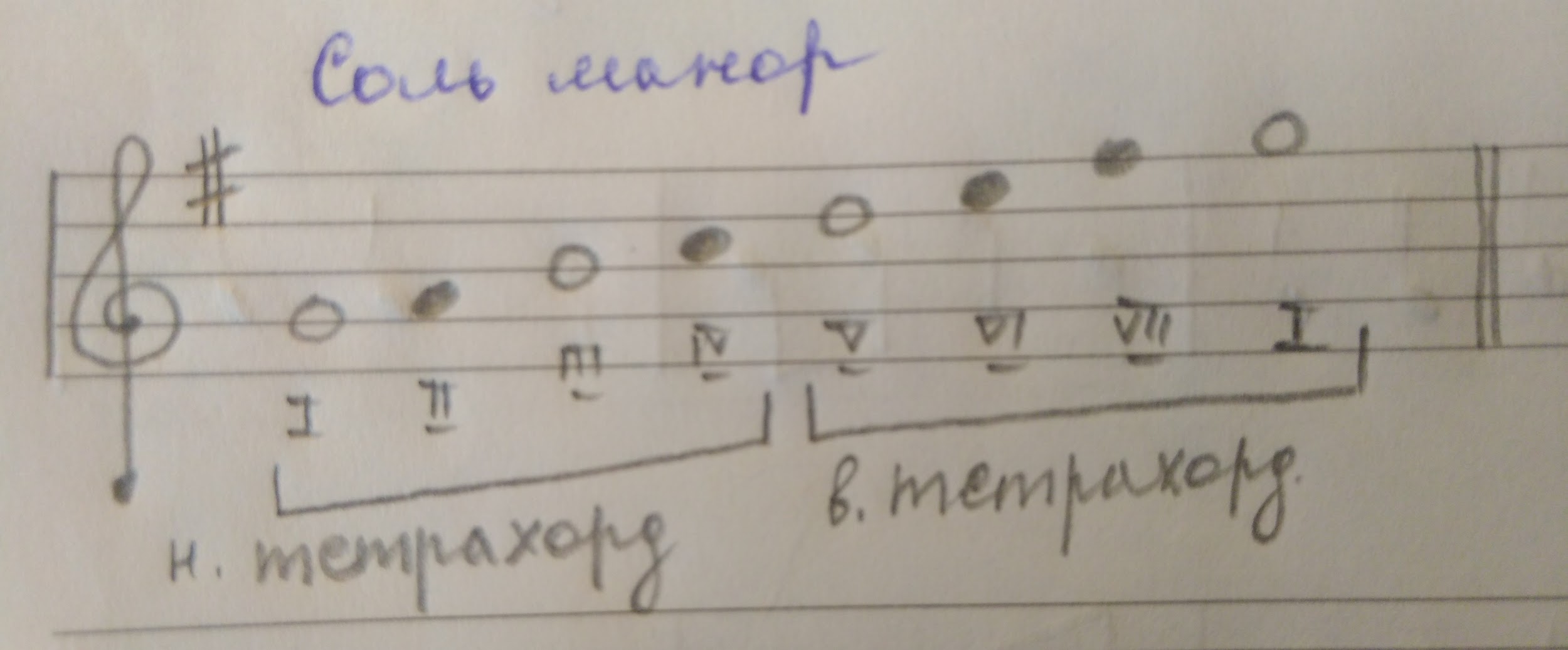 